Great Oaks: Curriculum Information Letter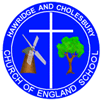 Teachers: Mrs Morris        LSA: 	Mrs L Hance	P.E. Lesson:	Wednesday		GAMES LESSON: FridayHomework:  Given: Friday     Return: Thursday             Spelling test: FridayReading: Please read with your child at least 5 times per week. Once you have heard your child read please add a comment, date and sign.Autumn CurriculumTimes TablesTerrific times tables. Continue to practise times tables up to 12x12EnglishOur chosen book is Journey to the River Sea which will help students write in a variety of genres including: narrative mountain adventures and myths; instructions relating to hiking; newspaper reports about a mountain rescue; explanations about volcanoes and mountain formation. They will also imagine being an explorer and writing a diary about a mountain expedition. They will write descriptive poems about mountain scenery. There will be opportunities for role play and debates. Daily reading for pleasure and in-depth comprehension and discussion will remain an important focus in our lessons. SPaG will be taught, practiced and applied in contexts regularly. MathematicsPupils should develop a secure understanding of place value with more than six digit numbers, mental fluency with increasingly large numbers and the rapid accurate recall of all x tables knowledge as an important aspect of success in calculating using efficient written methods for the four operations. The ability to apply mathematical concepts and skills and reason in problem solving situations will be expected. ScienceElectricity: making circuits and investigating varying the components. Learning circuit symbols. Light: how we see things, shadows.ComputingDatabases: World volcanoes. Moving images: Make an animation about volcanoes. E-safety.GeographyDescribe and understand key aspects of physical geography including climate zones, rivers, mountains, volcanoes, earthquakes and the water cycle. Strong links to Literacy.Religious EducationAre the Saints encouraging role models? Is “God made man” a good way to understand the Christmas story.P.E. / GamesTwo hours of PE weekly will be split equally between Games and Gymnastics. Games will be taught by an outside specialist.Art Pupils will study three mountain landscape artists: Paul Cezanne, Nicholas Roerich and Jamie Hageman. They will then develop their own painting skills through several mountain landscape projects.MusicExploring rounds and sound sources. Personal, Social and Health EducationThe rule of law: class charter, rights and responsibilities, school rules. Elect class rep for school council, House captains, and positions of responsibility. Wellbeing and relationships: managing external pressures, listen and responding respectfully. Promoting and living out school values.FrenchQuel temps fait-il? Improving conversational language and learning and using new vocabulary about the weather. Opportunities to read authentic materials and write short texts in French. 